Louisville South KOA 2019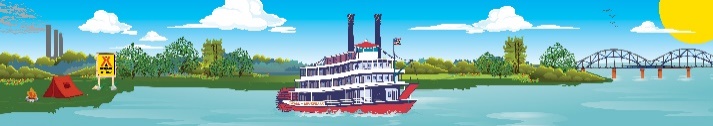 Summer Fun!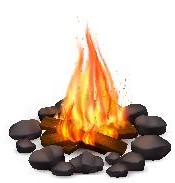 Friday 8/237pm: S’mores Roast @ Community Fire-PitSaturday 8/2410am: Pom Pom Catepillar note clips & Temporary Tattoos!Noon: Tie Dye – shirts sold in the store ($10) or $5 if you bring your own 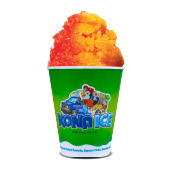 2pm:   Slip N Slide Time!3:30pm: Raffle Drawing Announced!	4pm -ish: KONA ICE Truck! Yummy!9pm: Movie under the stars – Hotel Transylvania 2    Rated PG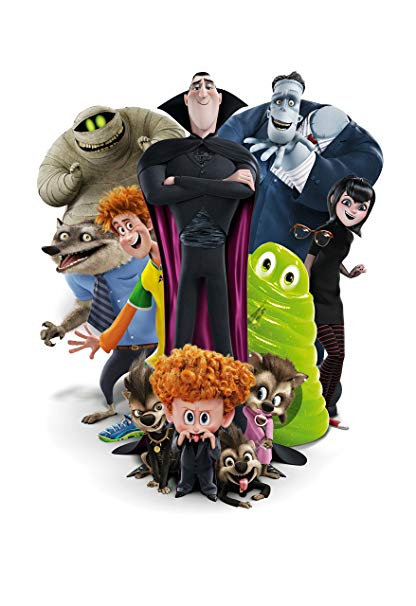 Sunday 8/25Check out @ 11am:  TRAVEL SAFELY! Thank You for Camping with us!Rate us a 5 & 10 stars on your survey and be entered to win a free night!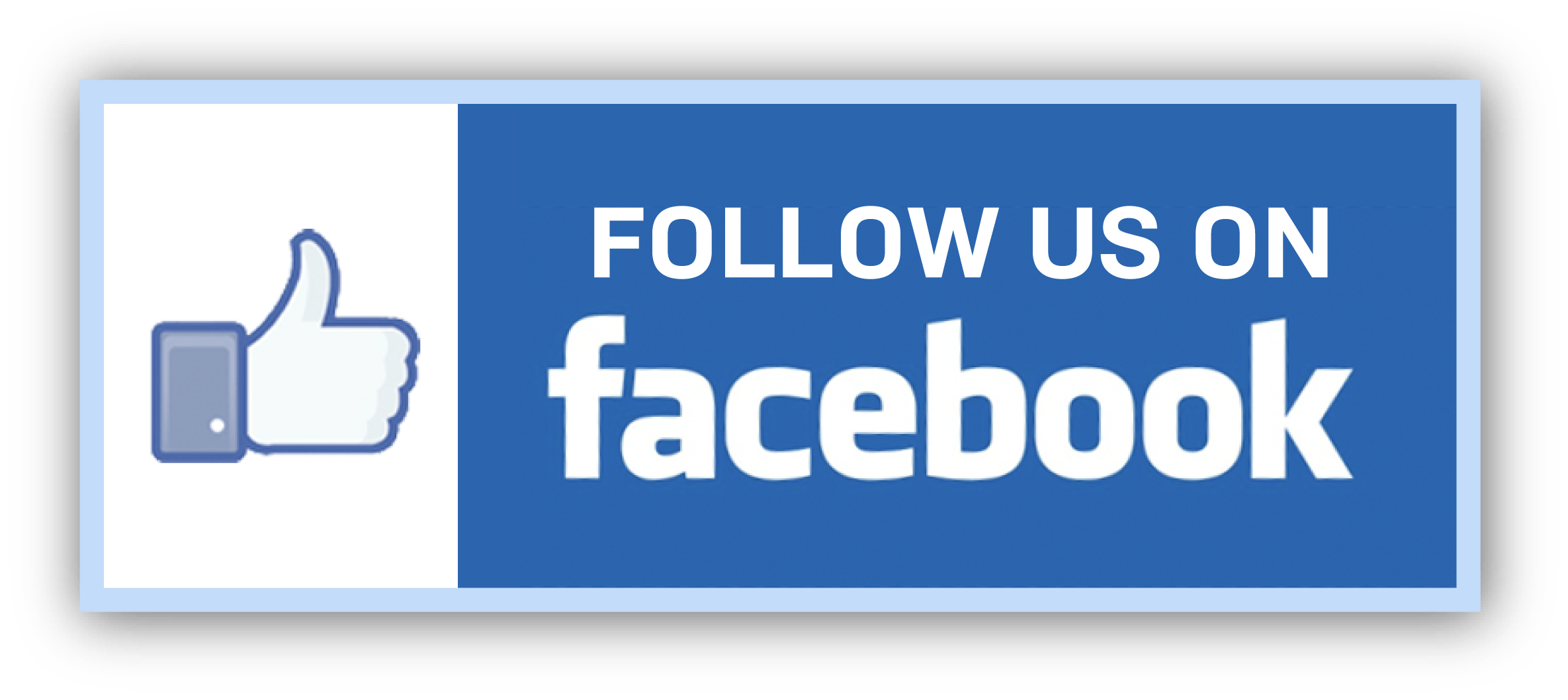 Upcoming EventsValue Kard Appreciation Weekend:  9/13-14 Halloween Weekends: 10/18-19 & 25-26